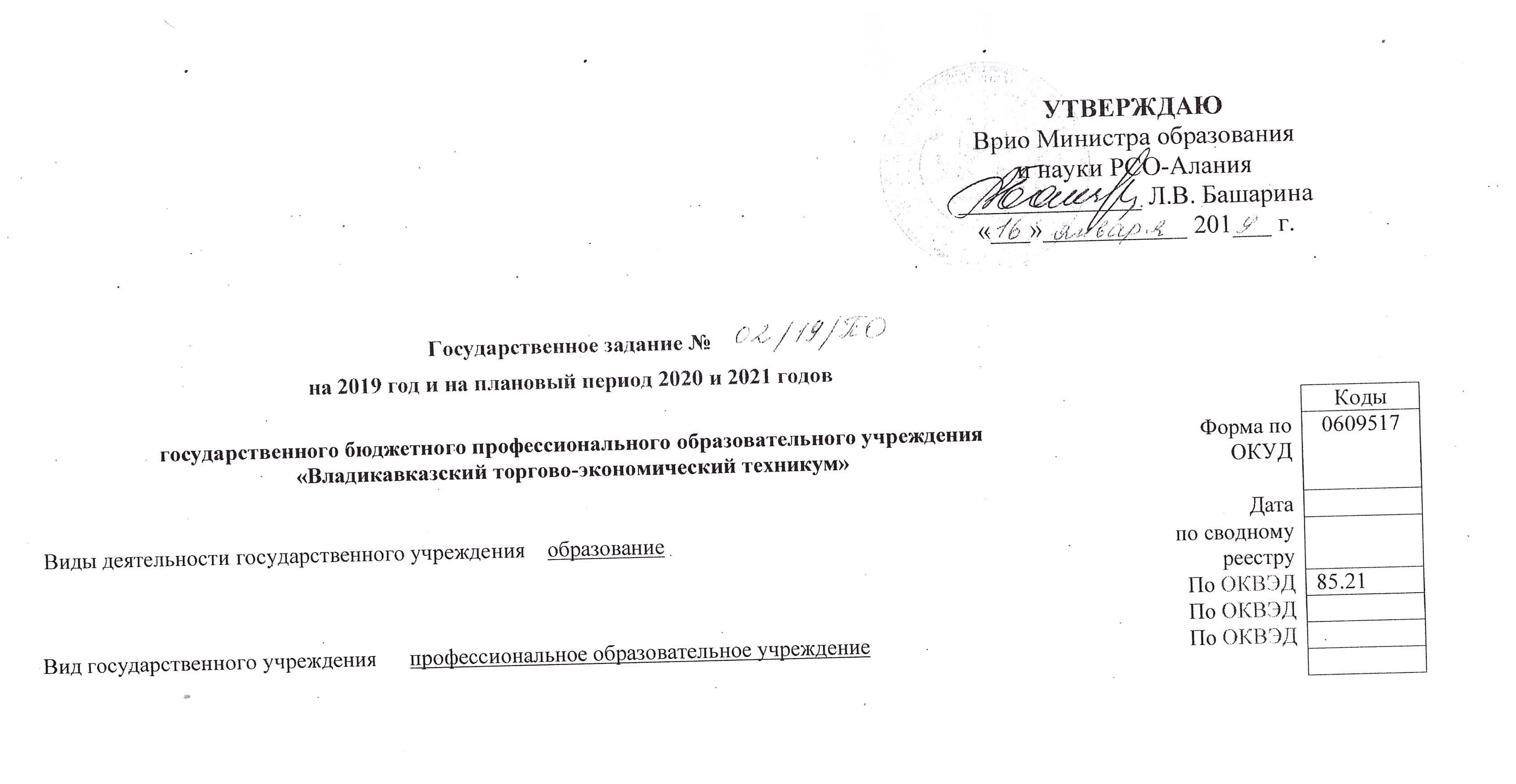 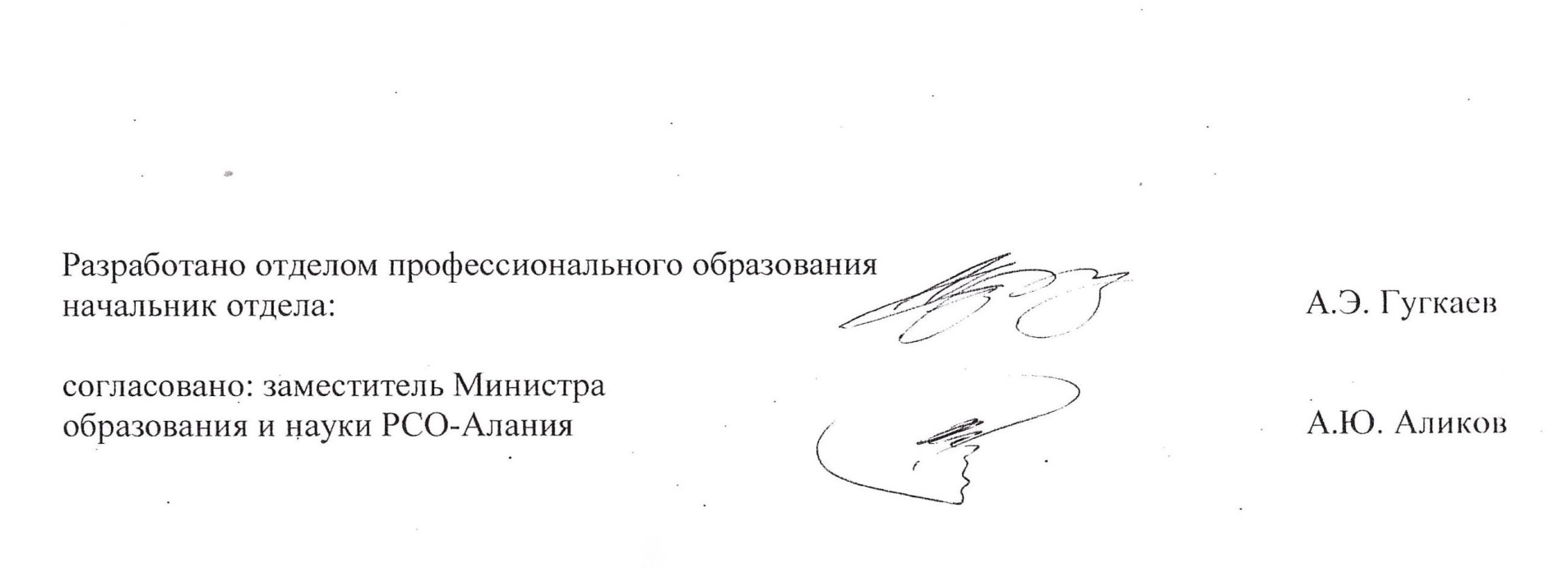 Часть 1. Сведения об оказываемых государственных услугах Раздел 1 3. Показатели, характеризующие объём и (или) качество государственной услуги:3.1 Показатели, характеризующие качество государственной услуги:Допустимые (возможные) отклонения от установленных показателей объёма государственной услуги, в пределах которыхГосударственное задание считается выполненным (процентов) 10 %3.2. Показатели, характеризующие объём государственной услуги:Допустимые (возможные) отклонения от установленных показателей объёма государственной услуги, в пределах которыхГосударственное задание считается выполненным (процентов) 10 %РАЗДЕЛ 2 Наименование государственной услуги: реализация основных профессиональныхобразовательных программ среднего профессионального образования - программ подготовкиквалифицированных рабочих, служащих на базе среднего общего образованияКатегории потребителей государственной услуги: физические лица, имеющие среднее общее образованиеПоказатели,  характеризующие объем и (или) качество государственной услуги:Показатели, характеризующие качество государственной услуги (формы таблиц из Раздела 1):Допустимые (возможные) отклонения от установленных показателей объёма государственной услуги, в пределах которыхГосударственное задание считается выполненным (процентов) 10 %3.2. Показатели, характеризующие объём государственной услуги:Допустимые (возможные) отклонения от установленных показателей объёма государственной услуги, в пределах которыхГосударственное задание считается выполненным (процентов) 10 %РАЗДЕЛ 3(вносятся данные по всем специальностям на базе 9 классов очной и заочной форм обучения)3. Показатели, характеризующие объём и (или) качество государственной услуги:3.1 Показатели, характеризующие качество государственной услуги:Допустимые (возможные) отклонения от установленных показателей объёма государственной услуги, в пределах которыхГосударственное задание считается выполненным (процентов) 10 %3.2. Показатели, характеризующие объём государственной услуги:Допустимые (возможные) отклонения от установленных показателей объёма государственной услуги, в пределах которыхГосударственное задание считается выполненным (процентов) 10 %РАЗДЕЛ 4(вносятся данные по всем специальностям на базе 11 классов очной и заочной форм обучения)3. Показатели, характеризующие объём и (или) качество государственной услуги:3.1 Показатели, характеризующие качество государственной услуги:Допустимые (возможные) отклонения от установленных показателей объёма государственной услуги, в пределах которыхГосударственное задание считается выполненным (процентов) 10 %3.2. Показатели, характеризующие объём государственной услуги:Допустимые (возможные) отклонения от установленных показателей объёма государственной услуги, в пределах которыхГосударственное задание считается выполненным (процентов) 10 %4. Нормативные правовые акты, устанавливающие размер платы (цену, тариф) либо порядок ее (его) установления:5. Порядок оказания государственной услуги5.1. Нормативные правовые акты, регулирующие порядок оказания государственной услуги(с изменениями и дополнениями от 03.06.2017 г.)Закон Республики Северная Осетия-Алания  от 18 апреля 2007 года №17-РЗ «О дополнительных гарантиях по социальной поддержке детей-сирот и детей, оставшихся без попечения родителей» (с изменениями и  дополнениями);Постановление Правительства Республики Северная Осетия-Алания от 21 июня 2016 г. № 229 «Об оплате  труда работников  организаций, подведомственных Министерству образования и науки  Республики Северная Осетия-Алания»;Приказ Минобрнауки Республики Северная Осетия-Алания от 7 июня 2013 г. № 504 «О введении отраслевой системы оплаты труда»; Постановление Правительства Республики Северная Осетия-Алания от 25 сентября 2014 г. № 312 «О порядке установления организациям,  осуществляющим образовательную деятельность по имеющим государственную аккредитацию образовательным программам среднего профессионального и высшего образования, контрольных цифр приема за счет бюджетных ассигнований республиканского бюджета Республики Северная Осетия – Алания»; Постановление Правительства Республики Северная Осетия-Алания от 16 ноября 2015 г. N 263 «Об утверждении положения о формировании государственного задания на оказание государственных услуг (выполнение работ) в отношении государственных учреждений и финансовом обеспечении выполнения государственного задания, порядков предоставления из республиканского бюджета субсидий бюджетным и автономным учреждениям»5.2. Порядок информирования потенциальных потребителей государственной услуги:Часть II3. Показатели, характеризующие объём и (или) качество государственной услуги:3.1. Показатели, характеризующие качество государственной услуги:Допустимые (возможные) отклонения от установленных показателей качества государственной услуги, в пределах которых государственное задание считается выполненным (процентов) –  10 %Показатели, характеризующие объем государственной услуги:Допустимые (возможные) отклонения от установленных показателей качества государственной услуги, в пределах которых государственное задание считается выполненным (процентов) – 10  %.4. Нормативные правовые акты, устанавливающие размер платы (цену, тариф) либо порядок ее (его) установления:5.  Порядок оказания государственной услуги.5.1 Нормативные правовые акты, регулирующие порядок оказания государственной услуги.Федеральный закон Государственная Дума РФ от 29/12/2012 №2012-12-29 ""273-ФЗ (Об образовании в Российской Федерации)";Федеральный закон Государственная Дума РФ от 06/10/1999 №1999-10-06 ""184-ФЗ (Об общих принципах организации законодательных (представительных) и исполнительных органов государственной власти субъектов Российской Федерации) "";Приказ Минобрнауки России от 29/08/2013 №2013-08-29 ""1008 (Об утверждении Порядка организации и осуществления образовательной деятельности по дополнительным общеобразовательным программам) "";иные нормативные правовые акты.5.2.	Порядок информирования потенциальных потребителей государственной услуги:Часть III. Прочие сведения о государственном задании 1. Наименование государственной услуги: Реализация основных профессиональных образовательных программ среднего профессионального образования - программ подготовки квалифицированных рабочих, служащих на базе основного общего образования 2. Категории потребителей государственной услуги: Физические лица, имеющие основное общее образованиеУникальный номер по базовому (отраслевому) перечню37.Д57.0Уникальный номер реестровой записиПоказатель, характеризующий содержание государственной услугиПоказатель, характеризующий содержание государственной услугиПоказатель, характеризующий условия (формы) оказания государственной услугиПоказатель качества государственной услугиПоказатель качества государственной услугиПоказатель качества государственной услугиЗначение показателя качества государственной услугиЗначение показателя качества государственной услугиЗначение показателя качества государственной услугиУникальный номер реестровой записиПоказатель, характеризующий содержание государственной услугиПоказатель, характеризующий содержание государственной услугиПоказатель, характеризующий условия (формы) оказания государственной услугинаименование показателяединица измерения по ОКЕИединица измерения по ОКЕИ2019 год(очередной финансовый год)2020 год(1-й год планового периода)2021 год(2-й год планового периода)Уникальный номер реестровой записинаименование профессиикатегория потребителей государственной услугиформа получения образованиянаименование показателянаиме-нованиекод2019 год(очередной финансовый год)2020 год(1-й год планового периода)2021 год(2-й год планового периода)12345678910852101О.99.0.ББ29ЗА8000019.01.04 ПекарьНе указаноочнаяУдельный вес выпускников, получивших документы об образовании и (или) присвоенной квалификации к численности выпускников по профессиипроцент744100100100852101О.99.0.ББ29ЗА8000019.01.04 ПекарьНе указаноочнаяПроцент выпускников, про-долживших обучение и (или) трудоустроившихся по полу-ченной профессии (без учета выпускников, призванных на военную службу)процент744767880852101О.99.0.ББ29ЗА8000019.01.04 ПекарьНе указаноочнаяУдельный вес обучающихся, принятых на первый курс, к контрольным цифрам приёмапроцент74410010010019.01.17 Повар, кондитерНе указаноочнаяУдельный вес выпускников, получивших документы об образовании и (или) присвоенной квалификации к численности выпускников по профессиипроцент7441000019.01.17 Повар, кондитерНе указаноочнаяПроцент выпускников, про-долживших обучение и (или) трудоустроившихся по полу-ченной профессии (без учета выпускников, призванных на военную службу)процент744800019.01.17 Повар, кондитерНе указаноочнаяУдельный вес обучающихся, принятых на первый курс, к контрольным цифрам приёмапроцент744000Уникальный номер реестровой записиПоказатель, характеризующий содержание государственной услугиПоказатель, характеризующий содержание государственной услугиПоказатель, характеризующий условия (формы) оказания государственной услугиПоказатель объёма государственной услугиПоказатель объёма государственной услугиПоказатель объёма государственной услугиЗначение показателя объёма государственной услугиЗначение показателя объёма государственной услугиЗначение показателя объёма государственной услугиСреднегодовой размер платы (цена, тариф)Среднегодовой размер платы (цена, тариф)Среднегодовой размер платы (цена, тариф)Уникальный номер реестровой записиПоказатель, характеризующий содержание государственной услугиПоказатель, характеризующий содержание государственной услугиПоказатель, характеризующий условия (формы) оказания государственной услугинаиме-нование показа-теляединица измерения по ОКЕИединица измерения по ОКЕИ2019 год(очередной финансовый год)2020 год(1-й год планового периода)2021 год(2-й год планового периода)2019 год(очередной финансовый год)2020 год(1-й год планового периода)2021 год(2-й год планового периода)Уникальный номер реестровой записинаименование профессиикатегория потребителей государственной услугиформа получения образованиянаиме-нование показа-телянаи-мено-ваниекод2019 год(очередной финансовый год)2020 год(1-й год планового периода)2021 год(2-й год планового периода)2019 год(очередной финансовый год)2020 год(1-й год планового периода)2021 год(2-й год планового периода)12345678910111213852101О.99.0.ББ29ЗА8000019.01.04 ПекарьНе указаноочнаяСреднегодовая численность обучающихся чело-век792685858852101О.99.0.ББ29ЗФ5200019.01.17 Повар, кондитерНе указаноочнаяСреднегодовая численность обучающихся чело-век7924800Уникальный номер реестровой записиПоказатель, характеризующий содержание государственной услугиПоказатель, характеризующий содержание государственной услугиПоказатель, характеризующий условия (формы) оказания государственной услугиПоказатель объёма государственной услугиПоказатель объёма государственной услугиПоказатель объёма государственной услугиЗначение показателя объёма государственной услугиЗначение показателя объёма государственной услугиЗначение показателя объёма государственной услугиСреднегодовой размер платы (цена, тариф)Среднегодовой размер платы (цена, тариф)Среднегодовой размер платы (цена, тариф)Уникальный номер реестровой записиПоказатель, характеризующий содержание государственной услугиПоказатель, характеризующий содержание государственной услугиПоказатель, характеризующий условия (формы) оказания государственной услугинаиме-нование показа-теляединица измерения по ОКЕИединица измерения по ОКЕИ2019 год(очередной финансовый год)2020 год(1-й год планового периода)2021 год(2-й год планового периода)2019 год(очередной финансовый год)2020 год(1-й год планового периода)2021 год(2-й год планового периода)Уникальный номер реестровой записинаименование профессиикатегория потребителей государственной услугиформа получения образованиянаиме-нование показа-телянаи-мено-ваниекод2019 год(очередной финансовый год)2020 год(1-й год планового периода)2021 год(2-й год планового периода)2019 год(очередной финансовый год)2020 год(1-й год планового периода)2021 год(2-й год планового периода)12345678910111213852101О.99.0.ББ29ЗА8000019.01.04 ПекарьНе указаноочнаяЧисло выпускников по про-фессиичело-век7792192424852101О.99.0.ББ29ЗФ5200019.01.17 Повар, кондитерНе указаноочнаяЧисло выпускников по про-фессиичело-век77929500Уникальный номер реестровой записиПоказатель, характеризующий содержание государственной услугиПоказатель, характеризующий содержание государственной услугиПоказатель, характеризующий условия (формы) оказания государственной услугиПоказатель объёма государственной услугиПоказатель объёма государственной услугиПоказатель объёма государственной услугиЗначение показателя объёма государственной услугиЗначение показателя объёма государственной услугиЗначение показателя объёма государственной услугиСреднегодовой размер платы (цена, тариф)Среднегодовой размер платы (цена, тариф)Среднегодовой размер платы (цена, тариф)Уникальный номер реестровой записиПоказатель, характеризующий содержание государственной услугиПоказатель, характеризующий содержание государственной услугиПоказатель, характеризующий условия (формы) оказания государственной услугинаиме-нование показа-теляединица измерения по ОКЕИединица измерения по ОКЕИ2019 год(очередной финансовый год)2020 год(1-й год планового периода)2021 год(2-й год планового периода)2019 год(очередной финансовый год)2020 год(1-й год планового периода)2021 год(2-й год планового периода)Уникальный номер реестровой записинаименование профессиикатегория потребителей государственной услугиформа получения образованиянаиме-нование показа-телянаи-мено-ваниекод2019 год(очередной финансовый год)2020 год(1-й год планового периода)2021 год(2-й год планового периода)2019 год(очередной финансовый год)2020 год(1-й год планового периода)2021 год(2-й год планового периода)1234567891011121319.01.04 ПекарьНе указаноочнаяКонтрольные цифры приёма чело-век792252525Уникальный номер по базовому (отраслевому) перечню37.Д57.0Уникальный номер реестровой записиПоказатель, характеризующий содержание государственной услугиПоказатель, характеризующий содержание государственной услугиПоказатель, характеризующий условия (формы) оказания государственной услугиПоказатель качества государственной услугиПоказатель качества государственной услугиПоказатель качества государственной услугиЗначение показателя качества государственной услугиЗначение показателя качества государственной услугиЗначение показателя качества государственной услугиУникальный номер реестровой записиПоказатель, характеризующий содержание государственной услугиПоказатель, характеризующий содержание государственной услугиПоказатель, характеризующий условия (формы) оказания государственной услугинаименование показателяединица измерения по ОКЕИединица измерения по ОКЕИ2019 год(очередной финансовый год)2020 год(1-й год планового периода)2021 год(2-й год планового периода)Уникальный номер реестровой записинаименование профессиикатегория потребителей государственной услугиформа получения образованиянаименование показателянаиме-нованиекод2019 год(очередной финансовый год)2020 год(1-й год планового периода)2021 год(2-й год планового периода)1234567891019.01.04 ПекарьНе указаноочнаяУдельный вес выпускников, получивших документы об образовании и (или) присвоенной квалификации к численности выпускников по профессиипроцент74410010010019.01.04 ПекарьНе указаноочнаяПроцент выпускников, продолживших обучение и (или) трудоустроившихся по полученной профессии (без учета выпускников, призванных на военную службу)процент74478808019.01.04 ПекарьНе указаноочнаяУдельный вес обучающихся, принятых на первый курс, к контрольным цифрам приёмапроцент744100100100Уникальный номер реестровой записиПоказатель, характеризующий содержание государственной услугиПоказатель, характеризующий содержание государственной услугиПоказатель, характеризующий условия (формы) оказания государственной услугиПоказатель объёма государственной услугиПоказатель объёма государственной услугиПоказатель объёма государственной услугиЗначение показателя объёма государственной услугиЗначение показателя объёма государственной услугиЗначение показателя объёма государственной услугиСреднегодовой размер платы (цена, тариф)Среднегодовой размер платы (цена, тариф)Среднегодовой размер платы (цена, тариф)Уникальный номер реестровой записиПоказатель, характеризующий содержание государственной услугиПоказатель, характеризующий содержание государственной услугиПоказатель, характеризующий условия (формы) оказания государственной услугинаиме-нование показа-теляединица измерения по ОКЕИединица измерения по ОКЕИ2019 год(очередной финансовый год)2020 год(1-й год планового периода)2021 год(2-й год планового периода)2019 год(очередной финансовый год)2020 год(1-й год планового периода)2021 год(2-й год планового периода)Уникальный номер реестровой записинаименование профессиикатегория потребителей государственной услугиформа получения образованиянаиме-нование показа-телянаи-мено-ваниекод2019 год(очередной финансовый год)2020 год(1-й год планового периода)2021 год(2-й год планового периода)2019 год(очередной финансовый год)2020 год(1-й год планового периода)2021 год(2-й год планового периода)12345678910111213852101О.99.0.ББ29ЗА9600019.01.04 ПекарьНе указаноочнаяСреднегодовая численность обучающихся чело-век792212121Уникальный номер реестровой записиПоказатель, характеризующий содержание государственной услугиПоказатель, характеризующий содержание государственной услугиПоказатель, характеризующий условия (формы) оказания государственной услугиПоказатель объёма государственной услугиПоказатель объёма государственной услугиПоказатель объёма государственной услугиЗначение показателя объёма государственной услугиЗначение показателя объёма государственной услугиЗначение показателя объёма государственной услугиСреднегодовой размер платы (цена, тариф)Среднегодовой размер платы (цена, тариф)Среднегодовой размер платы (цена, тариф)Уникальный номер реестровой записиПоказатель, характеризующий содержание государственной услугиПоказатель, характеризующий содержание государственной услугиПоказатель, характеризующий условия (формы) оказания государственной услугинаиме-нование показа-теляединица измерения по ОКЕИединица измерения по ОКЕИ2019 год(очередной финансовый год)2020 год(1-й год планового периода)2021 год(2-й год планового периода)2019 год(очередной финансовый год)2020 год(1-й год планового периода)2021 год(2-й год планового периода)Уникальный номер реестровой записинаименование профессиикатегория потребителей государственной услугиформа получения образованиянаиме-нование показа-телянаи-мено-ваниекод2019 год(очередной финансовый год)2020 год(1-й год планового периода)2021 год(2-й год планового периода)2019 год(очередной финансовый год)2020 год(1-й год планового периода)2021 год(2-й год планового периода)12345678910111213852101О.99.0.ББ29ЗА9600019.01.04 ПекарьНе указаноочнаяЧисло выпускников по про-фессиичело-век792232323Уникальный номер реестровой записиПоказатель, характеризующий содержание государственной услугиПоказатель, характеризующий содержание государственной услугиПоказатель, характеризующий условия (формы) оказания государственной услугиПоказатель объёма государственной услугиПоказатель объёма государственной услугиПоказатель объёма государственной услугиЗначение показателя объёма государственной услугиЗначение показателя объёма государственной услугиЗначение показателя объёма государственной услугиСреднегодовой размер платы (цена, тариф)Среднегодовой размер платы (цена, тариф)Среднегодовой размер платы (цена, тариф)Уникальный номер реестровой записиПоказатель, характеризующий содержание государственной услугиПоказатель, характеризующий содержание государственной услугиПоказатель, характеризующий условия (формы) оказания государственной услугинаиме-нование показа-теляединица измерения по ОКЕИединица измерения по ОКЕИ2019 год(очередной финансовый год)2020 год(1-й год планового периода)2021 год(2-й год планового периода)2019 год(очередной финансовый год)2020 год(1-й год планового периода)2021 год(2-й год планового периода)Уникальный номер реестровой записинаименование профессиикатегория потребителей государственной услугиформа получения образованиянаиме-нование показа-телянаи-мено-ваниекод2019 год(очередной финансовый год)2020 год(1-й год планового периода)2021 год(2-й год планового периода)2019 год(очередной финансовый год)2020 год(1-й год планового периода)2021 год(2-й год планового периода)12345678910111213852101О.99.0.ББ29ЗА9600019.01.04 ПекарьНе указаноочнаяКонтрольные цифры приёма чело-век7922525251. Наименование государственной услуги: Реализация основных профессиональных образовательных программ среднего профессионального образования - программ подготовки специалистов среднего звена на базе основного общего образования 2. Категории потребителей государственной услуги: Физические лица, имеющие основное общее образованиеУникальный номер по базовому (отраслевому) перечню37.Д56.0Уникальный номер реестровой записиПоказатель, характеризующий содержание государственной услугиПоказатель, характеризующий содержание государственной услугиПоказатель, характеризующий условия (формы) оказания государственной услугиПоказатель качества государственной услугиПоказатель качества государственной услугиПоказатель качества государственной услугиЗначение показателя качества государственной услугиЗначение показателя качества государственной услугиЗначение показателя качества государственной услугиУникальный номер реестровой записиПоказатель, характеризующий содержание государственной услугиПоказатель, характеризующий содержание государственной услугиПоказатель, характеризующий условия (формы) оказания государственной услугинаименование показателяединица измерения по ОКЕИединица измерения по ОКЕИ2019 год(очередной финансовый год)2020 год(1-й год планового периода)2021 год(2-й год планового периода)Уникальный номер реестровой записинаименование профессиикатегория потребителей государственной услугиформа получения образованиянаименование показателянаиме-нованиекод2019 год(очередной финансовый год)2020 год(1-й год планового периода)2021 год(2-й год планового периода)12345678910852101О.99.0.ББ28ЗЦ4400019.020.10 Технология продукции общественного питанияНе указаноочнаяУдельный вес выпускников, получивших документы об образовании и (или) присвоенной квалификации к численности выпускников по специальностипроцент7441001000852101О.99.0.ББ28ЗЦ4400019.020.10 Технология продукции общественного питанияНе указаноочнаяПроцент выпускников, продолживших обучение и (или) трудоустроившихся по полученной специальности (без учета выпускников, призванных на военную службу)процент74470760852101О.99.0.ББ28ЗЦ4400019.020.10 Технология продукции общественного питанияНе указаноочнаяУдельный вес обучающихся, принятых на первый курс, к контрольным цифрам приёмапроцент744000852101О.99.0.ББ28РЮ4000038.02.01 Экономика и бухгалтерский учёт (по отраслям)Не указаноочнаяУдельный вес выпускников, получивших документы об образовании и (или) присвоенной квалификации к численности выпускников по специальностипроцент744100100100852101О.99.0.ББ28РЮ4000038.02.01 Экономика и бухгалтерский учёт (по отраслям)Не указаноочнаяПроцент выпускников, продолживших обучение и (или) трудоустроившихся по полученной специальности (без учета выпускников, призванных на военную службу)процент744707272852101О.99.0.ББ28РЮ4000038.02.01 Экономика и бухгалтерский учёт (по отраслям)Не указаноочнаяУдельный вес обучающихся, принятых на первый курс, к контрольным цифрам приёмапроцент744100100100852101О.99.0.ББ28СД8800038.02.04 Коммерция (по отраслям)Не указаноочнаяУдельный вес выпускников, получивших документы об образовании и (или) присвоенной квалификации к численности выпускников по специальностипроцент744100100100852101О.99.0.ББ28СД8800038.02.04 Коммерция (по отраслям)Не указаноочнаяПроцент выпускников, продолживших обучение и (или) трудоустроившихся по полученной специальности (без учета выпускников, призванных на военную службу)процент744727373852101О.99.0.ББ28СД8800038.02.04 Коммерция (по отраслям)Не указаноочнаяУдельный вес обучающихся, принятых на первый курс, к контрольным цифрам приёмапроцент744000852101О.99.0.ББ28СЗ0400038.02.05 Товароведение и экспертиза качества потребительских товаровНе указаноочнаяУдельный вес выпускников, получивших документы об образовании и (или) присвоенной квалификации к численности выпускников по специальностипроцент744100100100852101О.99.0.ББ28СЗ0400038.02.05 Товароведение и экспертиза качества потребительских товаровНе указаноочнаяПроцент выпускников, продолживших обучение и (или) трудоустроившихся по полученной специальности (без учета выпускников, призванных на военную службу)процент744626465852101О.99.0.ББ28СЗ0400038.02.05 Товароведение и экспертиза качества потребительских товаровНе указаноочнаяУдельный вес обучающихся, принятых на первый курс, к контрольным цифрам приёмапроцент744100100100852101О.99.0.ББ28ТК2800043.02.01 Организация обслуживания в общественном питанииНе указаноочнаяУдельный вес выпускников, получивших документы об образовании и (или) присвоенной квалификации к численности выпускников по специальностипроцент74410000852101О.99.0.ББ28ТК2800043.02.01 Организация обслуживания в общественном питанииНе указаноочнаяПроцент выпускников, продолживших обучение и (или) трудоустроившихся по полученной специальности (без учета выпускников, призванных на военную службу)процент7447000852101О.99.0.ББ28ТК2800043.02.01 Организация обслуживания в общественном питанииНе указаноочнаяУдельный вес обучающихся, принятых на первый курс, к контрольным цифрам приёмапроцент744000852101О.99.0.ББ28УА7200043.02.10 ТуризмНе указаноочнаяУдельный вес выпускников, получивших документы об образовании и (или) присвоенной квалификации к численности выпускников по специальностипроцент744100100100852101О.99.0.ББ28УА7200043.02.10 ТуризмНе указаноочнаяПроцент выпускников, продолживших обучение и (или) трудоустроившихся по полученной специальности (без учета выпускников, призванных на военную службу)процент744676767852101О.99.0.ББ28УА7200043.02.10 ТуризмНе указаноочнаяУдельный вес обучающихся, принятых на первый курс, к контрольным цифрам приёмапроцент74410010010043.02.14 Гостиничное делоНе указаноочнаяУдельный вес выпускников, получивших документы об образовании и (или) присвоенной квалификации к численности выпускников по специальностипроцент7440010043.02.14 Гостиничное делоНе указаноочнаяПроцент выпускников, продолживших обучение и (или) трудоустроившихся по полученной специальности (без учета выпускников, призванных на военную службу)процент744007543.02.14 Гостиничное делоНе указаноочнаяУдельный вес обучающихся, принятых на первый курс, к контрольным цифрам приёмапроцент74410010010043.02.15 Поварское и кондитерское делоНе указаноочнаяУдельный вес выпускников, получивших документы об образовании и (или) присвоенной квалификации к численности выпускников по специальностипроцент7440010043.02.15 Поварское и кондитерское делоНе указаноочнаяПроцент выпускников, продолживших обучение и (или) трудоустроившихся по полученной специальности (без учета выпускников, призванных на военную службу)процент744008343.02.15 Поварское и кондитерское делоНе указаноочнаяУдельный вес обучающихся, принятых на первый курс, к контрольным цифрам приёмапроцент744100100100Уникальный номер реестровой записиПоказатель, характеризующий содержание государственной услугиПоказатель, характеризующий содержание государственной услугиПоказатель, характеризующий условия (формы) оказания государственной услугиПоказатель объёма государственной услугиПоказатель объёма государственной услугиПоказатель объёма государственной услугиЗначение показателя объёма государственной услугиЗначение показателя объёма государственной услугиЗначение показателя объёма государственной услугиСреднегодовой размер платы (цена, тариф)Среднегодовой размер платы (цена, тариф)Среднегодовой размер платы (цена, тариф)Уникальный номер реестровой записиПоказатель, характеризующий содержание государственной услугиПоказатель, характеризующий содержание государственной услугиПоказатель, характеризующий условия (формы) оказания государственной услугинаиме-нование показа-теляединица измерения по ОКЕИединица измерения по ОКЕИ2019 год(очередной финансовый год)2020 год(1-й год планового периода)2021 год(2-й год планового периода)2019 год(очередной финансовый год)2020 год(1-й год планового периода)2021 год(2-й год планового периода)Уникальный номер реестровой записинаименование профессиикатегория потребителей государственной услугиформа получения образованиянаиме-нование показа-телянаи-мено-ваниекод2019 год(очередной финансовый год)2020 год(1-й год планового периода)2021 год(2-й год планового периода)2019 год(очередной финансовый год)2020 год(1-й год планового периода)2021 год(2-й год планового периода)12345678910111213852101О.99.0.ББ28ЗЦ4400019.02.10 Технология продукции общественного питанияНе указаноочнаяСреднегодовая численность обучающихся чело-век79236130852101О.99.0.ББ28РЮ4000038.02.01 Экономика и бухгалтерский учёт (по отраслям)Не указаноочнаяСреднегодовая численность обучающихся чело-век792686868852101О.99.0.ББ28СД8800038.02.04 Коммерция (по отраслям)Не указаноочнаяСреднегодовая численность обучающихся чело-век792563412852101О.99.0.ББ28СЗ0400038.02.05 Товароведение и экспертиза качества потребительских товаровНе указаноочнаяСреднегодовая численность обучающихся чело-век792666969852101О.99.0.ББ28ТК2800043.02.01 Организация обслуживания в общественном питанииНе указаноочнаяСреднегодовая численность обучающихся чело-век7921200852101О.99.0.ББ28УА7200043.02.10 ТуризмНе указаноочнаяСреднегодовая численность обучающихся чело-век792596767852101О.99.0.ББ28ШЩ8800243.02.14 Гостиничное делоНе указаноочнаяСреднегодовая численность обучающихся чело-век792537690852101О.99.0.ББ28ШЯ0400243.02.15 Поварское и кондитерское делоНе указаноочнаяСреднегодовая численность обучающихся чело-век792226326378Уникальный номер реестровой записиПоказатель, характеризующий содержание государственной услугиПоказатель, характеризующий содержание государственной услугиПоказатель, характеризующий условия (формы) оказания государственной услугиПоказатель объёма государственной услугиПоказатель объёма государственной услугиПоказатель объёма государственной услугиЗначение показателя объёма государственной услугиЗначение показателя объёма государственной услугиЗначение показателя объёма государственной услугиСреднегодовой размер платы (цена, тариф)Среднегодовой размер платы (цена, тариф)Среднегодовой размер платы (цена, тариф)Уникальный номер реестровой записиПоказатель, характеризующий содержание государственной услугиПоказатель, характеризующий содержание государственной услугиПоказатель, характеризующий условия (формы) оказания государственной услугинаиме-нование показа-теляединица измерения по ОКЕИединица измерения по ОКЕИ2019 год(очередной финансовый год)2020 год(1-й год планового периода)2021 год(2-й год планового периода)2019 год(очередной финансовый год)2020 год(1-й год планового периода)2021 год(2-й год планового периода)Уникальный номер реестровой записинаименование профессиикатегория потребителей государственной услугиформа получения образованиянаиме-нование показа-телянаи-мено-ваниекод2019 год(очередной финансовый год)2020 год(1-й год планового периода)2021 год(2-й год планового периода)2019 год(очередной финансовый год)2020 год(1-й год планового периода)2021 год(2-й год планового периода)12345678910111213852101О.99.0.ББ28ЗЦ4400019.02.10 Технология продукции общественного питанияНе указаноочнаяЧисло выпускников по спе-циаль-ностичело-век79224250852101О.99.0.ББ28РЮ4000038.02.01 Экономика и бухгалтерский учёт (по отраслям)Не указаноочнаяЧисло выпускников по спе-циаль-ностичело-век792242425852101О.99.0.ББ28СД8800038.02.04 Коммерция (по отраслям)Не указаноочнаяЧисло выпускников по спе-циаль-ностичело-век792222124852101О.99.0.ББ28СЗ0400038.02.05 Товароведение и экспертиза качества потребительских товаровНе указаноочнаяЧисло выпускников по спе-циаль-ностичело-век792212324852101О.99.0.ББ28ТК2800043.02.01 Организация обслуживания в общественном питанииНе указаноочнаяЧисло выпускников по спе-циаль-ностичело-век7922300852101О.99.0.ББ28УА7200043.02.10 ТуризмНе указаноочнаяЧисло выпускников по спе-циаль-ностичело-век792181924852101О.99.0.ББ28ШЩ8800243.02.14 Гостиничное делоНе указаноочнаяЧисло выпускников по спе-циаль-ностичело-век7920020852101О.99.0.ББ28ШЯ0400243.02.15 Поварское и кондитерское делоНе указаноочнаяЧисло выпускников по спе-циаль-ностичело-век79200115Уникальный номер реестровой записиПоказатель, характеризующий содержание государственной услугиПоказатель, характеризующий содержание государственной услугиПоказатель, характеризующий условия (формы) оказания государственной услугиПоказатель объёма государственной услугиПоказатель объёма государственной услугиПоказатель объёма государственной услугиЗначение показателя объёма государственной услугиЗначение показателя объёма государственной услугиЗначение показателя объёма государственной услугиСреднегодовой размер платы (цена, тариф)Среднегодовой размер платы (цена, тариф)Среднегодовой размер платы (цена, тариф)Уникальный номер реестровой записиПоказатель, характеризующий содержание государственной услугиПоказатель, характеризующий содержание государственной услугиПоказатель, характеризующий условия (формы) оказания государственной услугинаиме-нование показа-теляединица измерения по ОКЕИединица измерения по ОКЕИ2019 год(очередной финансовый год)2020 год(1-й год планового периода)2021 год(2-й год планового периода)2019 год(очередной финансовый год)2020 год(1-й год планового периода)2021 год(2-й год планового периода)Уникальный номер реестровой записинаименование профессиикатегория потребителей государственной услугиформа получения образованиянаиме-нование показа-телянаи-мено-ваниекод2019 год(очередной финансовый год)2020 год(1-й год планового периода)2021 год(2-й год планового периода)2019 год(очередной финансовый год)2020 год(1-й год планового периода)2021 год(2-й год планового периода)12345678910111213852101О.99.0.ББ28РЮ4000038.02.01 Экономика и бухгалтерский учёт (по отраслям)Не указанозаочнаяКонтрольные цифры приёма чело-век792252525852101О.99.0.ББ28СЗ0400038.02.05 Товароведение и экспертиза качества потребительских товаровНе указаноочнаяКонтрольные цифры приёма чело-век792252525852101О.99.0.ББ28УА7200043.02.10 ТуризмНе указаноочнаяКонтрольные цифры приёма чело-век792252525852101О.99.0.ББ28ШЩ8800243.02.14 Гостиничное делоНе указаноочнаяКонтрольные цифры приёма чело-век792252525852101О.99.0.ББ28ШЯ0400243.02.15 Поварское и кондитерское делоНе указаноочнаяКонтрольные цифры приёма чело-век7921001001001. Наименование государственной услуги: Реализация основных профессиональных образовательных программ среднего профессионального образования - программ подготовки специалистов среднего звена на базе среднего общего образования 2. Категории потребителей государственной услуги: Физические лица, имеющие среднее общее образованиеУникальный номер по базовому (отраслевому) перечню37.Д56.0Уникальный номер реестровой записиПоказатель, характеризующий содержание государственной услугиПоказатель, характеризующий содержание государственной услугиПоказатель, характеризующий условия (формы) оказания государственной услугиПоказатель качества государственной услугиПоказатель качества государственной услугиПоказатель качества государственной услугиЗначение показателя качества государственной услугиЗначение показателя качества государственной услугиЗначение показателя качества государственной услугиУникальный номер реестровой записиПоказатель, характеризующий содержание государственной услугиПоказатель, характеризующий содержание государственной услугиПоказатель, характеризующий условия (формы) оказания государственной услугинаименование показателяединица измерения по ОКЕИединица измерения по ОКЕИ2019 год(очередной финансовый год)2020 год(1-й год планового периода)2021 год(2-й год планового периода)Уникальный номер реестровой записинаименование профессиикатегория потребителей государственной услугиформа получения образованиянаименование показателянаиме-нованиекод2019 год(очередной финансовый год)2020 год(1-й год планового периода)2021 год(2-й год планового периода)1234567891043.02.15 Поварское и кондитерское делоНе указаноочнаяУдельный вес выпускников, получивших документы об образовании и (или) присвоенной квалификации к численности выпускников по специальностипроцент744010010043.02.15 Поварское и кондитерское делоНе указаноочнаяПроцент выпускников, продолживших обучение и (или) трудоустроившихся по полученной специальности (без учета выпускников, призванных на военную службу)процент74408385Удельный вес обучающихся, принятых на первый курс, к контрольным цифрам приёмапроцент744100100100Уникальный номер реестровой записиПоказатель, характеризующий содержание государственной услугиПоказатель, характеризующий содержание государственной услугиПоказатель, характеризующий условия (формы) оказания государственной услугиПоказатель объёма государственной услугиПоказатель объёма государственной услугиПоказатель объёма государственной услугиЗначение показателя объёма государственной услугиЗначение показателя объёма государственной услугиЗначение показателя объёма государственной услугиСреднегодовой размер платы (цена, тариф)Среднегодовой размер платы (цена, тариф)Среднегодовой размер платы (цена, тариф)Уникальный номер реестровой записиПоказатель, характеризующий содержание государственной услугиПоказатель, характеризующий содержание государственной услугиПоказатель, характеризующий условия (формы) оказания государственной услугинаиме-нование показа-теляединица измерения по ОКЕИединица измерения по ОКЕИ2019 год(очередной финансовый год)2020 год(1-й год планового периода)2021 год(2-й год планового периода)2019 год(очередной финансовый год)2020 год(1-й год планового периода)2021 год(2-й год планового периода)Уникальный номер реестровой записинаименование профессиикатегория потребителей государственной услугиформа получения образованиянаиме-нование показа-телянаи-мено-ваниекод2019 год(очередной финансовый год)2020 год(1-й год планового периода)2021 год(2-й год планового периода)2019 год(очередной финансовый год)2020 год(1-й год планового периода)2021 год(2-й год планового периода)12345678910111213852101О.99.0.ББ28ШЯ2800243.02.15 Поварское и кондитерское делоНе указаноочнаяСреднегодовая численность обучающихся чело-век792516565Уникальный номер реестровой записиПоказатель, характеризующий содержание государственной услугиПоказатель, характеризующий содержание государственной услугиПоказатель, характеризующий условия (формы) оказания государственной услугиПоказатель объёма государственной услугиПоказатель объёма государственной услугиПоказатель объёма государственной услугиЗначение показателя объёма государственной услугиЗначение показателя объёма государственной услугиЗначение показателя объёма государственной услугиСреднегодовой размер платы (цена, тариф)Среднегодовой размер платы (цена, тариф)Среднегодовой размер платы (цена, тариф)Уникальный номер реестровой записиПоказатель, характеризующий содержание государственной услугиПоказатель, характеризующий содержание государственной услугиПоказатель, характеризующий условия (формы) оказания государственной услугинаиме-нование показа-теляединица измерения по ОКЕИединица измерения по ОКЕИ2019 год(очередной финансовый год)2020 год(1-й год планового периода)2021 год(2-й год планового периода)2019 год(очередной финансовый год)2020 год(1-й год планового периода)2021 год(2-й год планового периода)Уникальный номер реестровой записинаименование профессиикатегория потребителей государственной услугиформа получения образованиянаиме-нование показа-телянаи-мено-ваниекод2019 год(очередной финансовый год)2020 год(1-й год планового периода)2021 год(2-й год планового периода)2019 год(очередной финансовый год)2020 год(1-й год планового периода)2021 год(2-й год планового периода)12345678910111213852101О.99.0.ББ28ШЯ2800243.02.15 Поварское и кондитерское делоНе указаноочнаяЧисло выпускников по специальностичело-век79202222Уникальный номер реестровой записиПоказатель, характеризующий содержание государственной услугиПоказатель, характеризующий содержание государственной услугиПоказатель, характеризующий условия (формы) оказания государственной услугиПоказатель объёма государственной услугиПоказатель объёма государственной услугиПоказатель объёма государственной услугиЗначение показателя объёма государственной услугиЗначение показателя объёма государственной услугиЗначение показателя объёма государственной услугиСреднегодовой размер платы (цена, тариф)Среднегодовой размер платы (цена, тариф)Среднегодовой размер платы (цена, тариф)Уникальный номер реестровой записиПоказатель, характеризующий содержание государственной услугиПоказатель, характеризующий содержание государственной услугиПоказатель, характеризующий условия (формы) оказания государственной услугинаиме-нование показа-теляединица измерения по ОКЕИединица измерения по ОКЕИ2019 год(очередной финансовый год)2020 год(1-й год планового периода)2021 год(2-й год планового периода)2019 год(очередной финансовый год)2020 год(1-й год планового периода)2021 год(2-й год планового периода)Уникальный номер реестровой записинаименование профессиикатегория потребителей государственной услугиформа получения образованиянаиме-нование показа-телянаи-мено-ваниекод2019 год(очередной финансовый год)2020 год(1-й год планового периода)2021 год(2-й год планового периода)2019 год(очередной финансовый год)2020 год(1-й год планового периода)2021 год(2-й год планового периода)12345678910111213852101О.99.0.ББ28ШЯ2800243.02.15 Поварское и кондитерское делоНе указаноочнаяКонтрольные цифры приёма чело-век792252525Нормативный правовой актНормативный правовой актНормативный правовой актНормативный правовой актНормативный правовой актвидпринявший органдатаномернаименование12345Закон Российской Федерации от 29.12.2012 г.№ 273-ФЗ «Об образовании в Российской Федерации»;  Закон Российской Федерации от 21.12.1996 № 159-ФЗ «О дополнительных гарантиях по социальной поддержке детей-сирот и детей, оставшихся без попечения родителей»; Приказ Минобрнауки России от 14.06.2013 № 464 «Об утверждении Порядка организации и осуществления образовательной деятельности по образовательным программам среднего профессионального образования» (с изменениями и дополнениями 2017 г.).Приказ Минобрнауки России от 29.10.2013 № 1199 «Об утверждении перечней профессий и специальностей среднего профессионального образования» (с изменениями и дополнениями от14 мая 2014 г., 18 ноября 2015 г., 25 ноября 2016 г.); Приказ Минобрнауки России от 23.01.2014 г. № 36 «Об утверждении порядка приема на обучение по образовательным программам среднего профессионального образования» (с изменениями и дополнениями от 11 декабря 2015 г.); Приказ Минобрнауки России от 16.08.2013 г. № 968 «Об утверждении порядка проведения государственной итоговой аттестации по образовательным программам среднего профессионального образования»; Закон  Республики Северная Осетия-Алания об образовании в Республике Северная Осетия-Алания от 27 декабря 2013 года N 61-РЗ;Способ информированияСодержание размещаемой информацииЧастота обновленияРазмещение информации на официальном сайте образовательного учрежденияУчредительные и правоустанавливающие документы, стандарты, перечень услуг, расписание, порядок приема граждан в образовательное учреждение, контактная информацияПо мере необходимостиРазмещение на информационных стендах Учредительные и правоустанавливающие документы, стандарты, перечень услуг, расписание, порядок приема граждан в образовательное учреждение, контактная информацияПо мере необходимостиСредствами телефонной связи и/или посредством письменных обращенийИнформация о предоставлении государственной  услугиПо мере необходимостиОпубликование в средствах массовой информацииИнформация о предоставлении государственной услугиПо мере необходимостиНаименование государственной услуги: реализация дополнительных общеразвивающих программ2.Категории потребителей государственной услуги: физические лицаУникальный номер по базовому (отраслевому) перечню42.Д49.0Уникальный номер реестровой записиПоказатель, характеризующий содержание государственной услугиПоказатель, характеризующий условия (формы) оказания государственной услугиПоказатель, характеризующий условия (формы) оказания государственной услугиПоказатель качества государственной услугиПоказатель качества государственной услугиПоказатель качества государственной услугиЗначение показателя качества государственной услугиЗначение показателя качества государственной услугиЗначение показателя качества государственной услугиУникальный номер реестровой записиПоказатель, характеризующий содержание государственной услугиПоказатель, характеризующий условия (формы) оказания государственной услугиПоказатель, характеризующий условия (формы) оказания государственной услугинаименование показателяединица измерения по ОКЕИединица измерения по ОКЕИ2019 год(очередной финансовый год)2020 год(1-й год планового периода)2021 год(2-й год планового периода)Уникальный номер реестровой записиДополнительные общеразвивающие программыПлатностьФорма обучениянаименование показателянаиме-нованиекод2019 год(очередной финансовый год)2020 год(1-й год планового периода)2021 год(2-й год планового периода)123456789108010120.99.0.ББ57АЕ76000ХудожественнойБесплатноОчноДоля обучающихся, осваивающих дополнительные бщеразвивающие программы, от общей  численности обучающихсяпроцент74419,019,419,48010120.99.0.ББ57АЕ76000ХудожественнойБесплатноОчноДоля обучающихся, ставших победителями и призерами республиканских и всероссийских мероприятий, от общей числен-ности осваивающих дополнитель-ные общеразвивающие программыпроцент74465,070,070,0Уникальный номер реестровой записиПоказатель, характеризующий содержание государственной услугиПоказатель, характеризующий условия (формы) оказания государственной услугиПоказатель, характеризующий условия (формы) оказания государственной услугиПоказатель объема государственной услугиПоказатель объема государственной услугиПоказатель объема государственной услугиЗначение показателя качества государственной услугиЗначение показателя качества государственной услугиЗначение показателя качества государственной услугиСреднегодовой размер 
платы (цена, тариф)Среднегодовой размер 
платы (цена, тариф)Среднегодовой размер 
платы (цена, тариф)Уникальный номер реестровой записиДополнительные общеразвивающие программы  ПлатностьФорма обученияНаименование показателяединица измерения по ОКЕИединица измерения по ОКЕИ2019 год(очередной финансовый год)2020 год(1-й год планового периода)2020 год(2-й год планового периода)2018 год(очередной финансовый год)2019 год(1-й год планового периода)2020 год(2-й год планового периода)Уникальный номер реестровой записиДополнительные общеразвивающие программы  ПлатностьФорма обученияНаименование показателянаименованиекод2019 год(очередной финансовый год)2020 год(1-й год планового периода)2020 год(2-й год планового периода)2018 год(очередной финансовый год)2019 год(1-й год планового периода)2020 год(2-й год планового периода)8010120.99.0.ББ57АЕ76000ХудожественнойБесплатноОчноЧисло обучающихся, осваивающих дополнительные общеразвивающие программы  чел.792186190190Нормативный правовой актНормативный правовой актНормативный правовой актНормативный правовой актНормативный правовой актвидпринявший органдатаномернаименование12345Способ информированияСодержание размещаемой информацииЧастота обновленияРазмещение информации на официальном сайте образовательного учрежденияУчредительные и правоустанавливающие документы, стандарты, перечень услуг, расписание, порядок приема граждан в образовательное учреждение, контактная информацияПо мере необходимостиРазмещение на информационных стендах Учредительные и правоустанавливающие документы, стандарты, перечень услуг, расписание, порядок приема граждан в образовательное учреждение, контактная информацияПо мере необходимостиСредствами телефонной связи и/или посредством письменных обращенийИнформация о предоставлении государственной  услугиПо мере необходимостиОпубликование в средствах массовой информацииИнформация о предоставлении государственной услугиПо мере необходимости1. Основания для досрочного прекращения выполнения государственного задания1. Основания для досрочного прекращения выполнения государственного задания1. Основания для досрочного прекращения выполнения государственного заданияЛиквидация учреждения, исключение государственной услуги из перечня государственных услуг, отсутствие финансирования, отзыв лицензии на осуществление образовательной деятельности, отзыв свидетельства о государственной аккредитацииЛиквидация учреждения, исключение государственной услуги из перечня государственных услуг, отсутствие финансирования, отзыв лицензии на осуществление образовательной деятельности, отзыв свидетельства о государственной аккредитацииЛиквидация учреждения, исключение государственной услуги из перечня государственных услуг, отсутствие финансирования, отзыв лицензии на осуществление образовательной деятельности, отзыв свидетельства о государственной аккредитации2. Иная информация, необходимая для выполнения (контроля за выполнением) государственного задания_________________________________________________________________________________________2. Иная информация, необходимая для выполнения (контроля за выполнением) государственного задания_________________________________________________________________________________________2. Иная информация, необходимая для выполнения (контроля за выполнением) государственного задания_________________________________________________________________________________________2. Иная информация, необходимая для выполнения (контроля за выполнением) государственного задания_________________________________________________________________________________________3. Порядок контроля за выполнением государственного задания___________________________________________                                                                                                   3. Порядок контроля за выполнением государственного задания___________________________________________                                                                                                   3. Порядок контроля за выполнением государственного задания___________________________________________                                                                                                   3. Порядок контроля за выполнением государственного задания___________________________________________                                                                                                   Форма контроляПериодичностьГосударственные органы исполнительной власти Республики Северная Осетия-Алания, осуществляющие контроль за выполнением государственного заданияГосударственные органы исполнительной власти Республики Северная Осетия-Алания, осуществляющие контроль за выполнением государственного заданияГосударственные органы исполнительной власти Республики Северная Осетия-Алания, осуществляющие контроль за выполнением государственного задания123331. Внутриведомственные Плановая, внеплановаяМинистерство образования и науки РСО-АланияМинистерство образования и науки РСО-АланияМинистерство образования и науки РСО-Алания2. ВневедомственныеПлановая, внеплановаяКонтролирующие органыКонтролирующие органыКонтролирующие органы4. Требования к отчётности о выполнении государственного задания4.1. Периодичность представления отчётов о выполнении государственного задания4.1. Периодичность представления отчётов о выполнении государственного заданияежеквартальноежеквартально4.2. Сроки представления отчётов о выполнении государственного задания4.2. Сроки представления отчётов о выполнении государственного заданияне позднее 15 числа месяца следующего за отчётным периодомне позднее 15 числа месяца следующего за отчётным периодом4.3. Иные требования к отчётности о выполнении государственного задания4.3. Иные требования к отчётности о выполнении государственного заданияотчёт представляется в электронном виде и в одном экземпляре на бумажном носителе, прошитом и заверенном подписью руководителя и печатью учрежденияотчёт представляется в электронном виде и в одном экземпляре на бумажном носителе, прошитом и заверенном подписью руководителя и печатью учреждения5. Иные показатели, связанные с выполнением государственного задания5. Иные показатели, связанные с выполнением государственного задания5. Иные показатели, связанные с выполнением государственного задания